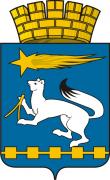 АДМИНИСТРАЦИЯ ГОРОДСКОГО ОКРУГАНИЖНЯЯ САЛДАП О С Т А Н О В Л Е Н И Е__________										         № ____г. Нижняя СалдаОб утверждении Программы профилактики рисков причинения вреда (ущерба) охраняемым законом ценностям по муниципальному земельному контролю на территории городского округа Нижняя Салда на 2022 годВ соответствии со статьей 44 Федерального закона от 31 июля 2021 года № 248-ФЗ «О государственном контроле (надзоре) и муниципальном контроле в Российской Федерации», постановлением Правительства Российской Федерации от 25 июня 2021 года № 990 «Об утверждении Правил разработки и утверждения контрольными (надзорными) органами программы профилактики рисков причинения вреда (ущерба) охраняемым законом ценностям», Решением Думы городского округа Нижняя Салда от 19.08.2021г.             № 79/6 об утверждении Положения «О муниципальном земельном контроле на территории городского округа Нижняя Салда» (с изменениями от 16.09.2021 № 80/2)ПОСТАНОВЛЯЕТ:1. Утвердить Программу профилактики рисков причинения вреда (ущерба) охраняемым законом ценностям по муниципальному земельному контролю на территории городского округа Нижняя Салда на 2022 год (прилагается).2. Опубликовать настоящее постановление в газете «Городской вестник плюс» и разместить на официальном сайте администрации городского округа                        Нижняя Салда.3. Контроль за исполнением настоящего постановления возложить                    на заместителя главы администрации городского округа Нижняя Салда                  Зуеву Л.В.Глава городского округаНижняя Салда								         А.А. МатвеевРаздел 1. Анализ текущего состояния осуществления вида контроля, описание текущего уровня развития профилактической деятельности контрольного (надзорного) органа, характеристика проблем, на решение которых направлена программа профилактики рисков причинения вредаНастоящая программа разработана в соответствии со статьей                                   44 Федерального закона от 31 июля 2021 г. № 248-ФЗ «О государственном контроле (надзоре) и муниципальном контроле в Российской Федерации», постановлением Правительства Российской Федерации от 25 июня 2021 г.                    № 990 «Об утверждении Правил разработки и утверждения контрольными (надзорными) органами программы профилактики рисков причинения вреда (ущерба) охраняемым законом ценностям», Решением Думы городского округа Нижняя Салда от 19.08.2021г. № 79/6 об утверждении Положения                  «О муниципальном земельном контроле на территории городского округа Нижняя Салда» (с изменениями от 16.09.2021 № 80/2) и предусматривает комплекс мероприятий по профилактике рисков причинения вреда (ущерба) охраняемым законом ценностям при осуществлении муниципального земельного контроля.Муниципальный земельный контроль за использованием земель,                          на территории муниципального образования осуществляется органами местного самоуправления или уполномоченными ими органами                                             в соответствии с законодательством Российской Федерации и в порядке, установленном нормативными правовыми актами органов местного самоуправления.На территории городского округа Нижняя Салда муниципальный земельный контроль осуществляется Отделом по управлению имуществом администрации городского округа Нижняя Салда (далее – Отдел)                                         в соответствии с Уставом городского округа Нижняя Салда, Положением                     об отделе по управлению муниципальным имуществом администрации городского округа Нижняя Салда.Предметом муниципального земельного контроля является соблюдение                  в отношении объектов земельных отношений юридическими лицами, индивидуальными предпринимателями, гражданами требований законодательства Российской Федерации, законодательства Свердловской области, за нарушение которых законодательством Российской Федерации, законодательством Свердловской области предусмотрена административная  и иная ответственность.Объектами профилактических мероприятий при осуществлении муниципального земельного контроля являются юридические лица, индивидуальные предприниматели, граждане, органы государственной власти и органы местного самоуправления, использующие земельные участки, расположенные в границах городского округа Нижняя Салда.Мероприятиями, проводимыми в целях профилактики, являются разработка и опубликование руководств по соблюдению обязательных требований, проведение собраний, в том числе при сходах населения                                в сельских администрациях, разъяснительная работа с населением путем размещения информации в средствах массовой информации, на официальном сайте администрации городского округа Нижняя Салда в сети Интернет,                       на информационных стендах на территории поселковой и сельских администраций. Направление предостережения о недопустимости нарушения обязательных требований земельного законодательства.За текущий период 2021 года (январь-сентябрь) было объявлено                                 20 проверок в рамках муниципального земельного контроля, из них состоялось 18.Количество проведенных проверок, по результатам которых нарушения земельного законодательства не выявлены – 10.Выявлено 8 правонарушений, в результате выдано 8 предписаний                           об устранении выявленных нарушений. По всем указанным фактам составлены соответствующие акты, материалы проверки для рассмотрения направлены в Верхнесалдинский отдел Управления Федеральной службы государственной регистрации, кадастра                    и картографии по Свердловской области. В итоге, 2 нарушителя земельного законодательства Российской Федерации были привлечены вышеуказанным Управлением к административной ответственности в соответствии со статьей 7.1 Кодекса Российской Федерации об административных правонарушениях             с наложением штрафов на общую сумму 10,0 тыс. рублей.Проведено 5 рейдовых осмотров. В целях реализации проекта: «Профилактика земельных нарушений                       с наполнением и актуализацией сведений Единого государственного реестра недвижимости» Отделом направлено 94 предостережения о недопустимости нарушения обязательных требований земельного законодательства.Одной из причин нарушений обязательных требований, установленных федеральными законами, законодательством Свердловской области в сфере муниципального земельного контроля (далее – обязательные требования), является недостаточная информированность подконтрольных субъектов                   о содержании этих требований.Раздел 2. Цели и задачи реализации программы профилактики рисков причинения вредаОсновными целями Программы профилактики являются:Стимулирование добросовестного соблюдения обязательных требований всеми контролируемыми лицами;Устранение условий, причин и факторов, способных привести                              к нарушениям обязательных требований и (или) причинению вреда (ущерба) охраняемым законом ценностям;Создание условий для доведения обязательных требований                                 до контролируемых лиц, повышение информированности о способах                                их соблюдения.Проведение профилактических мероприятий программы профилактики направлено на решение следующих задач:1. Укрепление системы профилактики нарушений рисков причинения вреда (ущерба) охраняемым законом ценностям;2. Повышение правосознания и правовой культуры руководителей органов государственной власти, органов местного самоуправления, юридических лиц, индивидуальных предпринимателей и граждан;3. Оценка возможной угрозы причинения, либо причинения вреда жизни, здоровью граждан, выработка и реализация профилактических мер, способствующих ее снижению;4. Выявление факторов угрозы причинения, либо причинения вреда жизни, здоровью граждан, причин и условий, способствующих нарушению обязательных требований, определение способов устранения или снижения угрозы;5. Оценка состояния подконтрольной среды и установление зависимости видов и интенсивности профилактических мероприятий от присвоенных контролируемым лицам уровней риска.Раздел 3. Перечень профилактических мероприятий, сроки (периодичность) их проведенияУказанные мероприятия, проводятся специалистом Отдела, уполномоченным на осуществление муниципального земельного контроля.Раздел 4. Показатели результативности и эффективности программы профилактики рисков причинения вредаПрофилактические мероприятияСведения о мероприятииСроки (периодичность) исполненияИнформированиеИнформирование осуществляется путем размещения сведений по вопросам соблюдения обязательных требований, предусмотренных частью 3 статьи 46 Федерального закона                                       от 31.07.2020 г. №248-ФЗ                                «О государственном контроле (надзоре) и муниципальном контроле в Российской Федерации» на официальном сайте администрации городского округа Нижняя Салда в сети «Интернет»,                  в средствах массовой информации               и в иных формах.В течение года (по мере необходимости)Предостережение о недопустимости нарушения обязательных требованийВ случае наличия у контрольного (надзорного) органа сведений                           о готовящихся нарушениях обязательных требований или признаках нарушений обязательных требований и (или)                   в случае отсутствия подтвержденных данных о том, что нарушение обязательных требований причинило вред (ущерб) охраняемым законом ценностям либо создало угрозу причинения вреда (ущерба) охраняемым законом ценностям, контрольный (надзорный) орган объявляет контролируемому лицу предостережение о недопустимости нарушения обязательных требований и предлагает принять меры по обеспечению соблюдения обязательных требований.В течение года (по мере необходимости)КонсультированиеКонсультирование в устной форме проводится должностными лицами по телефону, посредством видео-конференц-связи, на личном приеме, в ходе проведения профилактического мероприятия, контрольного мероприятия по следующим вопросам:а) местонахождение, контактные телефоны, адрес официального сайта администрации городского округа Нижняя Салда в сети «Интернет» и адреса электронной почты;б) график работы уполномоченного органа муниципального земельного контроля, время приема посетителей;в) номера кабинетов, где проводятся прием и информирование посетителей по вопросам осуществления муниципального земельного контроля;г) перечень нормативных правовых актов, регулирующих осуществление муниципального земельного контроля;д) перечень актов, содержащих обязательные требования.По итогам консультирования информация в письменной форме контролируемым лицам и их представителям не предоставляется.Контролируемое лицо вправе направить запрос в Отдел либо администрацию городского округа Нижняя Салда о предоставлении письменного ответа в порядке, установленном Федеральным законом от 02.05.2006г. №59-ФЗ «О порядке рассмотрения обращений граждан Российской Федерации».В течение года (по мере необходимости)№ п/пНаименование показателяВеличина1.Полнота информации, размещенной на официальном сайте контрольного органа в сети «Интернет» в соответствии с частью 3 статьи 46 Федерального закона от 31 июля 2021 г. № 248-ФЗ «О государственном контроле (надзоре) и муниципальном контроле в Российской Федерации»100%2.Удовлетворенность контролируемых лиц и их представителей консультированием контрольного (надзорного) органа.90 % от числа обратившихся3.Количество проведенных профилактических мероприятий.не менее 1 мероприятия, проведенного контрольным (надзорным) органом